Ph. 03215 264925E-mail ID: drbrasmhelencha05@gmail.comWebsite: drbrasmahavidyalayahelencha.ac.in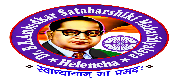 ESTD - 2005                                  (Affiliated to West Bengal State University, Barasat as a Degree College)P.O- HELENCHA COLONY  ●  P.S. – BAGDAH  ●   DIST- 24 PGS (N)  ● PIN- 743270Ref. No. 1053/20			    		                                                                            Date:  24.12.2020                                               NOTICE INVITING QUOTATIONSSealed QUOTATIONS are invited for the construction of concrete cum brick fencing for front side college garden (Length 63 ft and breadth (16ftx2)32ft) along with GI pipe fitting to connect the pillars with weather coat painting on the whole concrete cum brick structure and iron painting on GI pipe. For detail visit the office of the Principal. QUOTATIONS must be submitted within 07(seven) days of publication of this notice eg on and before 30.12.2020 within college hour e.g by 4.00 P.M from Monday to Friday and by 2.00 p.m. on Saturday. Sealed quotations must be dropped in the tender box kept in the office of the principal for the said propose. Quotations through college mail will not be accepted. Quotations will be opened on 31.12.2020 at 1 pm in the presence of willing bidders in the office chamber of the Principal.Estimated budget- 90000/-(Ninety thousand only)24.12.2020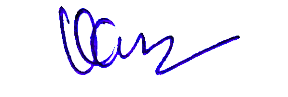   Principal            DR.B.R. AMBEDKAR SATABARSHIKI MAHAVIDYALAYA, HELENCHA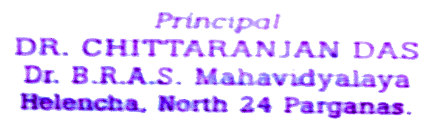 